Почему «Тень цветка» становится «Тенью башни»?Гу Юй (谷羽)При переводе стихотворения на иностранный язык оно часто искажается и деформируется, иногда становится неузнаваемым и необъяснимым.Если вы сможете проследить до корней и разгадать причины изменений, это тоже будет привлекательно и интересно.Любители классической поэзии, возможно, знают четверостишие «Тень цветка» Су Ши, великого поэта династии Сун：Это стихотворение было переведено на русский язык более 160 лет назад и опубликовано в русском журнале «Отечественные записки» в 1856 году, став первым публично опубликованным переводом древнекитайского стихотворения.Переводчиком этого стихотворения является знаменитый поэт чистого искусства Афанасий Фет (1820-1892).Он не понимает по-китайски, и я сначала подумал, что он переводил с немецкого перевода, потому что его мать немка. Он с детства говорил как по-русски, так и по-немецки. Он перевел много немецких стихотворений.Позже, прочитав статью современного российского китаеведа Ильи Смирнова, я узнал, что первый подстрочник, по которому Фет перевел стихотворение Су Ши, был написан китаеведом Василием Васильевым (1818-1900).Фет перевел оригинальное стихотворение из четырех строк в восемь строк, а название перевода изменилось с «Тень цветка» на «Тень»：ТеньБашня лежит–Все уступы сочтешь;Только ту башнюНичем не сметешь.Солнце ееНе успеет угнать,Смотришь: лунаПоложила опять.По сравнению с оригинальной работой, здесь много ключевых слов, таких как тень, башня, подметать, солнце и луна, но есть и утерянные слова, такие как существительные «цветок» и «слуга», а также глагол «звать».Самое загадочное, как «Тень цветка» превратилась в «Тень башни»?Давайте взглянем на первый черновик перевода Василия Васильева：Этажами друг на друге (расстилает предо мною свою тень) эта высокая башня,Но дотрагиваешься и не можешь смести ее,И только что солнце (с заходом) уберет ее—Смотришь: светлая лунауже снова послала!Оказалось, что ошибка понимания появилась в этом первом подстрочнике, в первой строке. Васильев представлял себеЯотай瑶台 как «высокую башню».Китайское слово Тай台 (платформа) первоначально было связано с павильонами и террасами, а слова重重叠叠 (плотно наслаиваться; многослойный, многократный; повторный), возможно, навели переводчика на мысль о «слоях» башен.Таким образом, после размышления появилась «Тень башни», а «Тень цветка» исчезла.Видно, что китаевед проигнорировал следующий стих几度呼童扫不开 — сколько раз звал слугу подмести и всё никак.Хозяин семьи позвал ребенка-слугу и попросил его почистить ступени. Это логично в жизни. Как его можно было попросить убрать тени на башне?Более того, высокие башни часто строят в буддийских монастырях, а вот в семейных дворах они не могли появиться.Это как раз и говорит о том, что переводчик допускаетгрубую ошибку, если он хотя бы чуть-чуть небрежен в процессе перевода оригинального произведения.Как говорится: разница — на волосок, а заблуждение — на тысячу миль.Другая проблема заключается в том, что переводчик изменил лирическую тему в оригинальном произведении.Невидимым субъектом повествования становится «я» от первого лица, а «ты» во второй строке относится — общая отсылка, означающая, что неважно, кто хотел смести эти тени.Восклицание «Смотришь» в последней строке похоже на обращение к другу или читателю.В результате главный герой и мальчик-слуга в оригинальном произведении были проигнорированы переводчиком, переводчик заменил главного героя оригинального произведения, а главный герой оригинального произведения и его мальчик-слуга потерялись.Теперь мы, наконец, разобрались в сути ошибки в этом переводе стихотворения.Неверное толкование Фетом оригинальной работы возникло из-за неправильного прочтения и неправильного перевода в первомподстрачнике Васильева.Но Васильев — не заурядныйчеловек. Он известный китаевед. Им написан первый «Очерк истории китайской литературы» (1880).Эту ошибку можно объяснить только тем, что «мудрый человек [правильно]думает тысячу раз, но иногда ошибается».Есть ли какие-либо другие переводы стихотворения Су Ши на русский язык? Есть! Пожалуйста, ознакомьтесь со следующим переводом на русский язык：Тени от цветовМножатся тени, одна за другойползут по террасе прекраснойМальчонку-слугу я звал много разСмести их пытался напрасноВечер настал, и они наконецИсчезли вслед за светиломНо ярким светом сверкая лунаСнова их проложилаСледует сказать, что это переведенное стихотворение довольно точно в понимании и передаче. Жаль только, что четверостишие из четырех строк было переведено на восемь строк, что немного дальше от первоначальной формы, и это несколько прискорбно.Можно ли пойти еще дальше и перевести китайские четверостишия в русские четверостишия?Я написал своему другу в Москву, переводчику стихов Борису Мещерякову, поговорил с ним и вскоре получил его перевод.：ТЕНИ ЦВЕТОВЗа тьмою тьма ползут они / на белые ступени,Слуга пытался много раз / метлой смести их прочь,Лишь солнце, заходя, смогло / увлечь с собою тени,Но вслед за яркою луной / они вернулись в ночь.Поэт использует ямб, с семью стопами в строке, соответствующими семи словам оригинального произведения, так что стопы-«ступени» рифмуются с тенями («тени»), а «прочь» рифмуется с «ночь». Это очень умно, с характерным ритмом и гармоничной фонологией, легко читается и запоминается.Самое главное, что переведенное стихотворение приближается к лаконичному и сжатому стилю оригинального произведения.Без многолетнего опыта в переводе стихов трудно достичь такого художественного уровня.После многих лет неустанных усилий Борис Мещеряков перевел китайский сборник《千家诗》 — «Стихи 1000 поэтов» на русский язык.В сотрудничестве с ним я перевел сотни современных китайских стихотворений.У нас есть общая концепция поэтического перевода: мы стремимсяк тому, чтобы перевод был верен оригинальному произведению, чтобы метрические стихи переводились метрическими стихами, стараемся изо всех сил приблизиться к форме оригинального стихотворения и уделяем большое внимание музыкальности стиха. Эти характеристики ясно отражены в этом переведенном стихотворении.Проанализировав полуторавековой процесс перевода четверостишия «Тень цветка», можно увидеть, как трудно переводить стихи и как трудно исправлять ошибки и неправильные переводы.Надежный перевод должен выдерживать чтение, то есть чтение перевода по сравнению с оригинальным произведением. Ученые, которые понимают двуязычие, несут такую ответственность.С развитием времени и популяризацией компьютеров и интернета ученые из разных этнических групп получили возможность все более быстрого и удобного сотрудничества друг с другом. Я верю, что в поэтическом переводе будет появляться все больше и больше превосходных и заслуживающих доверия переводов, тем самым завоевывая благосклонность все большего числа любителей поэзии.Цифровая газета GuangmingChinaReadingDaily 2019, 7 августа, 19-й выпускПеревел с китайского на русский Игорь Бурдонов 29 июля 2022.“花影”因何成“塔影”？谷羽诗歌作品翻译成外语往往会扭曲变形，有时候变得面目全非，让人莫名其妙。如果能追根溯源，破解其中变化的蛛丝马迹，倒也是一件颇有吸引力的趣事。古典诗词爱好者可能都知道，宋代大诗人苏轼的绝句《花影》：重重叠叠上瑶台，几度呼童扫不开。刚被太阳收拾去，却教明月送将来。这首诗在160多年以前，就被译成了俄语，1856年刊登在俄国《祖国纪事》杂志上，成为公开发表的第一首汉语古诗译作。这首诗的译者是著名的纯艺术派诗人阿方纳西·费特（1820—1892）。 他不懂汉语，起初我以为他是依据德语转译的，因为他母亲是德国人， 他从小既说俄语，也说德语，翻译过很多德语诗歌。后来读了俄罗斯当代汉学家伊利亚·斯米尔诺夫的一篇文章，才知道费特翻译苏轼这首诗依据的初稿来自汉学家瓦西里·瓦西里耶夫（1818—1900）。费特把原作四行诗译成了八行，译作的标题由《花影》变成了《影》：ТеньБашня лежит–Все уступы сочтешь;Только ту башнюНичем не сметешь.Солнце ееНе успеет угнать,Смотришь: лунаПоложила опять.回译成汉语：一座塔躺在——所有的台阶，无论怎么扫也扫不干净。太阳来不及赶走这影子，月亮又送来这塔的阴影。跟原作比较，影、台、扫、太阳、月亮等关键词一个都不少，但也有丢失的词，比如名词“花”、“童”，动词“呼”。最让人不解的是，“花影”怎么竟然变成“塔影”了呢？我们再来看瓦西里·瓦西里耶夫的翻译初稿： Этажами друг на друге (расстилает предо мною свою тень) эта высокая башня,Но дотрагиваешься и не можешь смести ее,И только что солнце (с заходом) уберет ее—Смотришь: светлая лунау же снова послала!这高塔一层层（把它的阴影散落在我面前），但是你想扫也扫不走这些阴影，（降落的）太阳刚刚把它收走——你看：皎洁的月亮又送了回来！原来理解错误出现在这份初稿当中。瓦西里耶夫把“瑶台”想象成了“高塔” （высокая башня）。 汉语的“台”字， 原本与亭台楼阁相互关联， 而“重重叠叠”几个词可能使译者想到了 “层层”的高塔。 就这样，一念之差， “塔影”出现了，而“花影”消失了。可见这位汉学家忽视了后面的诗句：“几度呼童扫不开”。一家的主人呼唤童仆，让他打扫台阶，这合乎生活逻辑，怎么可能让他去打扫塔上的阴影呢？再者说，高塔往往修建在佛门寺院，不可能出现在家庭院落。这正反映了，译者在解读原作过程中，稍有疏忽，就出差错。正所谓：差之毫厘，谬之千里。另外一个问题是，译者把原作中的抒情主体做了更改变换。隐形的叙述主体变成了第一人称的“我”，第二行中的“你”是泛指，意思是无论什么人“想扫也扫不走这些阴影”。最后一行的呼语“你看”，像是对朋友或读者说话。这样一来，原作中的主人公和他的家童都被译者忽视了，译者取代了原作的主人公，原作的主人公和他的家童失去了踪迹。现在我们终于弄明白了这首译诗出错的症结所在。费特对原作的理解错误，源自瓦西里耶夫初稿的误读与误译。可瓦西里耶夫并非等闲之辈，他是大名鼎鼎的汉学家，第一部《中国文学史纲要》（1880）就出自他的手笔。这只能解释说“智者千虑，偶有一失”吧。苏轼这首诗，还有没有其他的俄译本呢？有。请看下面一首俄译文本：Тени от цветовМножатся тени, одна за другой ползут по террасе прекрасной Мальчонку-слугу я звал много разСмести их пытался напрасноВечер настал, и они наконецИсчезли вслед за светиломНо ярким светом сверкая лунаСнова их проложила花影阴影密集，争先恐后爬上了美丽的露台我多次呼唤家中童仆打扫花影却未扫开傍晚来临，那些花影终于跟随夕阳消失不料皎洁月亮升起又把花影送了回来这首译诗，应当说理解与传达相当准确，唯一可惜的是，把四行绝句译成了八行，距离原作形式稍微远了一点, 多少有点儿遗憾。有没有可能再进一步，把汉语绝句译成俄语四行诗呢？我给莫斯科的朋友、诗歌翻译家鲍里斯·梅谢里雅科夫写信，跟他商量，很快收到了他的译稿：ТЕНИ ЦВЕТОВЗа тьмою тьма ползут они / на белые ступени,Слуга пытался много раз / метлой смести их прочь,Лишь солнце, заходя, смогло / увлечь с собою тени,Но вслед за яркою луной / они вернулись в ночь.花影阴影密密麻麻爬上白色台阶，几次呼唤家童打扫却扫不开，阴影刚被西沉的太阳带了走，皎洁的月亮又把阴影送回来。诗人采用抑扬格，每行七音步对应原作的七个字，让台阶（ступени）与阴影（тени）押韵，驱走（прочь）与夜（ночь）押韵，非常巧妙，节奏鲜明，音韵和谐，读起来朗朗上口。最重要的是，译诗逼近了原作简洁凝练的风格。没有多年的译诗经验，很难达到这样的艺术水平。鲍里斯·梅谢里雅科夫经过多年的不懈努力，把中国的《千家诗》译成了俄语。我跟他合作翻译了上百首中国当代诗。我们有共同的诗歌翻译理念，那就是追求译诗忠实于原作，以格律诗译格律诗，尽力逼近原诗形式，高度注重音乐性的传达，这些特点在这首译诗当中都有清晰的反映。通过回顾《花影》这首绝句的一个半世纪的翻译历程，不难体会诗歌翻译有多么艰难，而纠正误读误译又多么不易。可靠的翻译应当经得起对读，就是对照原作读译本，懂得双语的学者负有这样的责任。随着时代的进步，电脑和网络的普及，不同民族之间学者相互合作越来越迅捷方便，相信诗歌翻译会出现越来越多优秀可信的译作，从而赢得越来越多诗歌爱好者的青睐。光明数字报   中华读书报  2019，8，7日19版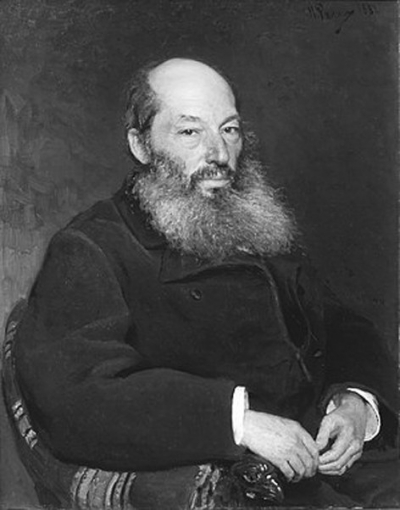 Поэт Афанасий Фет (1820-1892)оригинал重重叠叠上瑶台，几度呼童扫不开。刚被太阳收拾去，却教明月送将来。подстрочник И. БурдоноваМногократно наслаиваются на нефритовые чертоги,сколько раз звал мальчика-слугу подмести и всё никак.Только солнце увело их, уходя,как яркая луна сновапривела.  诗人阿方纳西·费特（1820－1892）